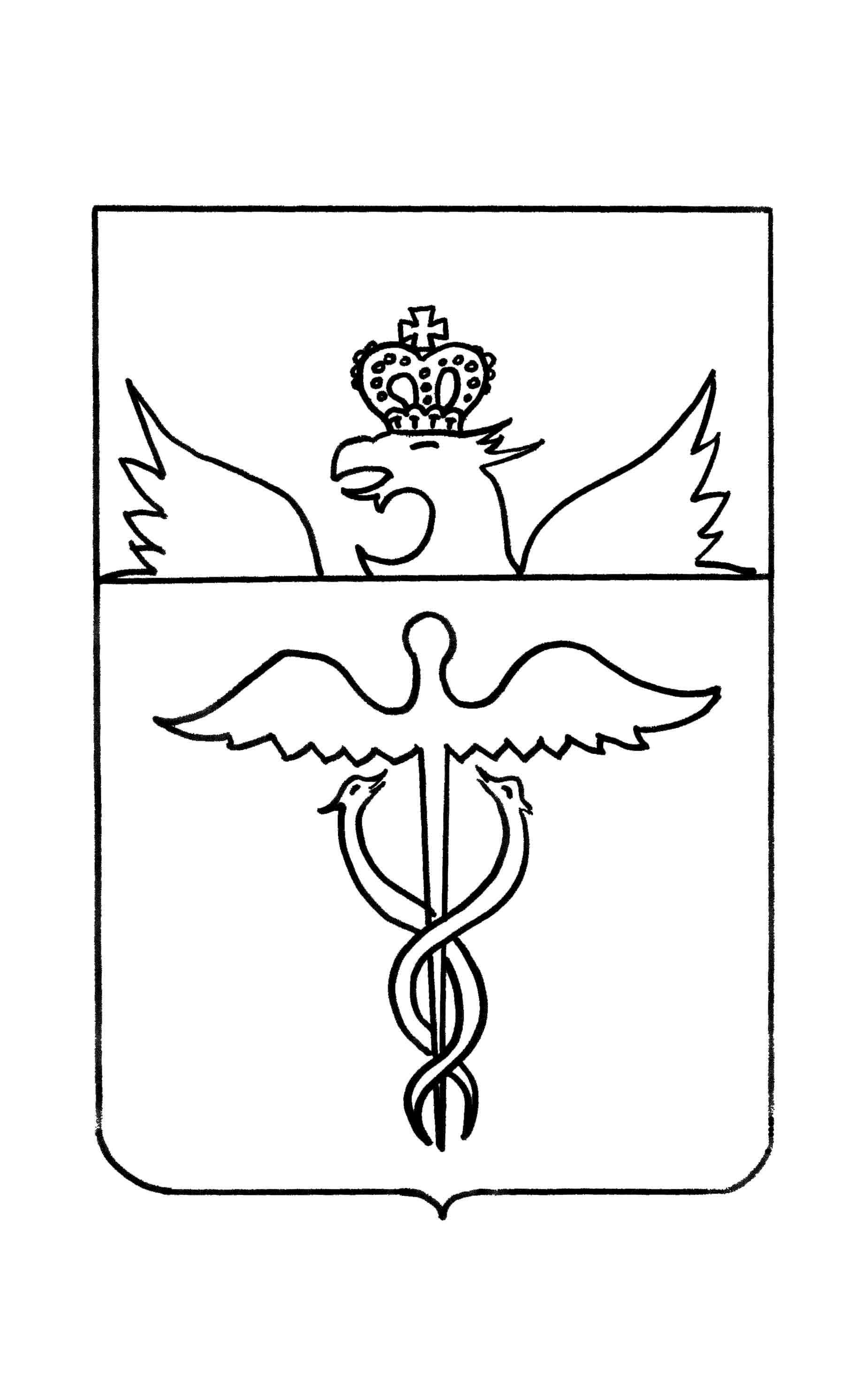 Администрация Васильевского сельского поселенияБутурлиновского муниципального районаВоронежской области                                                  ПОСТАНОВЛЕНИЕот    31  января 2023 г.      № 08           с. ВасильевкаОб утверждении стоимости услуг по погребению на территории Васильевского сельского поселения Бутурлиновского муниципального района Воронежской области 	В соответствии с Федеральным законом от 06.10.2003 г. № 131-ФЗ «Об общих принципах организации местного самоуправления в Российской Федерации», Федеральным законом от 12.01.1996 № 8-ФЗ «О погребении и похоронном деле»,  постановлением Правительства РФ от 30.01.2023 года № 119 «Об утверждении коэффициента  индексации выплат, пособий и компенсаций в 2023 году», Уставом Васильевского сельского поселения Бутурлиновского муниципального района Воронежской области,  администрация Васильевского сельского поселения Бутурлиновского муниципального района Воронежской области                                                           П О С Т А Н О В Л Я Е Т:1. Утвердить стоимость услуг, предоставляемых согласно гарантированному перечню услуг по погребению на территории Васильевского сельского поселения Бутурлиновского муниципального района Воронежской области согласно приложению.2.  Стоимость услуг, предоставляемых согласного гарантированному перечню услуг по погребению, подлежит индексации исходя из прогнозируемого уровня инфляции, установленного федеральным законодательством в сроки определяемые Правительством Российской Федерации.3. Признать утратившим силу постановление администрации Васильевского сельского поселения Бутурлиновского муниципального района Воронежской области № 01 от 31.01.2022г. «Об утверждении стоимости услуг по погребению на территории Васильевского сельского поселения Бутурлиновского муниципального района Воронежской области4.  Опубликовать настоящее постановление в официальном периодическом печатном издании «Вестник муниципальных правовых актов Васильевского сельского поселения Бутурлиновского муниципального района Воронежской области» и в сети «Интернет» на официальном сайте администрации Васильевского сельского поселения Бутурлиновского муниципального района Воронежской области          5. Настоящее постановление распространяется на правоотношения, возникшие с 01 февраля 2023 года6.   Контроль за исполнением настоящего постановления оставляю за собой.Исполняющий обязанностиглавы Васильевского сельского поселения Бутурлиновского муниципального района Воронежской области                                                                      И.Д. Перевертайло                        УТВЕРЖДЕНАпостановлением администрацииВасильевского сельского поселенияБутурлиновского муниципальногорайона Воронежской областиот  31.01.2023 г. № 08Стоимость услуг, предоставляемых согласно гарантированному перечню услуг по погребению на территории Васильевского сельского поселения Бутурлиновского муниципального района Воронежской области на 2023 годСОГЛАСОВАНО:Руководитель департаментасоциальной защитыВоронежской области                                                                              О.В. Сергеева     Руководитель клиентской службы (на правах отдела) в Бутурлиновском районе по доверенности                                  	Н.Г. Трайнина	ПОЯСНИТЕЛЬНАЯ ЗАПИСКАк постановлению администрации Васильевского сельского поселения Бутурлиновского муниципального района Воронежской области «Об утверждении стоимости услуг по погребению на территории Васильевского сельского поселения Бутурлиновского муниципального района Воронежской области»Согласно ст. 9 Федерального закона от 12.01.1996 № 8-ФЗ «О погребении и похоронном деле» супругу, близким родственникам, иным родственникам, законному представителю или иному лицу, взявшему на себя обязанность осуществить погребение умершего, гарантируется оказание на безвозмездной основе следующего перечня услуг по погребению:1) оформление документов, необходимых для погребения;2) предоставление и доставка гроба и других предметов, необходимых для погребения;3) перевозка тела (останков) умершего на кладбище (в крематорий);4) погребение (кремация с последующей выдачей урны с прахом).Стоимость услуг, предоставляемых согласно гарантированному перечню услуг по погребению, определяется органами местного самоуправления по согласованию с соответствующими отделениями Фонда пенсионного и социального страхования Российской Федерации, а также с органами государственной власти субъектов Российской Федерации.В соответствии с постановлением Правительства РФ от 30.01.2023 года № 119 «Об утверждении коэффициента индексации выплат, пособий и компенсаций в 2023 году» с 01.02.2023 года коэффициент индексации равен 1,119.С 01.02.2023 года стоимость услуг, предоставляемых согласно гарантированному перечню услуг по погребению, составит 7793 руб. 48 коп.Расчеты стоимости услуг по погребению с расшифровками по видам затрат указаны в таблицах.Услуги по оформлению документов, необходимых для погребения осуществляются бесплатно.Таблица 1Таблица 2Таблица 3№п/пНаименование услуг, предоставляемых специализированной службой по вопросам похоронного делаСтоимость услуг (руб.)1Оформление документов, необходимых для погребения.Производится бесплатно2Предоставление и доставка гроба и других предметов, необходимых для погребения.3647,003Перевозка тела (останков) умершего на кладбище (в крематорий).1600,094Погребение (кремация с последующей выдачей урны с прахом).2546,39             И т о г о:             И т о г о:7793,48Предоставление и доставка гроба и других предметов, необходимых для погребенияПредоставление и доставка гроба и других предметов, необходимых для погребенияПредоставление и доставка гроба и других предметов, необходимых для погребенияПредоставление и доставка гроба и других предметов, необходимых для погребения№ п/пНаименование затратСумма (руб.)2022 годСумма (руб.)2023 год1.Облачение тела665,73744,952.Изготовление гроба:1361,541523,562.1.Материалы970,951086,492.2.Заработная плата390,59437,073.Доставка гроба:866,47969,593.1.Транспортные расходы549,20614,563.2.Заработная плата145,81163,163.3.Амортизация171,46191,874.Прибыль365,42408,9Общая стоимость, руб.Общая стоимость, руб.3259,163647,00Перевозка тела (останков) умершего на кладбище (в крематорий)Перевозка тела (останков) умершего на кладбище (в крематорий)Перевозка тела (останков) умершего на кладбище (в крематорий)Перевозка тела (останков) умершего на кладбище (в крематорий)№ п/пНаименование затратСумма (руб.)2022 годСумма (руб.)2023 год1.Транспортные расходы941,201053,22.Заработная плата416,26465,793.Прибыль72,4781,1Общая стоимость, руб.Общая стоимость, руб.1429,931600,09Погребение (кремация с последующей выдачей урны с прахом)Погребение (кремация с последующей выдачей урны с прахом)Погребение (кремация с последующей выдачей урны с прахом)Погребение (кремация с последующей выдачей урны с прахом)№ п/пНаименование затратСумма (руб.)2022 годСумма (руб.)2023 год1.Заработная плата:1386,851551,891.1.Рытьё могилы1111,851244,161.2.Поднос умершего до могилы и захоронение275,00307,732.Изготовление и установка регистрационной таблички:812,84909,572.1.Материалы 663,51742,472.2.Заработная плата149,33167,103.Формирование могильного холма63,8471,444.Прибыль12,0613,49Общая стоимость, руб.Общая стоимость, руб.2275,592546,39